  ООО «Аналит-М»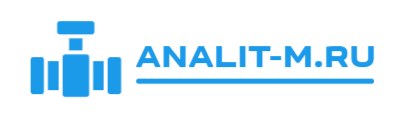    (495) 799-09-02, (968) 877-17-79analit-m@yandex.ruwww.analit-m.ru Бланк заказа на сенсоры Figaro(США).Перечень продукции:Доставка:Данные по доставке:Для оформления заявки на поставку сенсоров Figaro просьба прислать заполненный бланк на почту analit-m@yandex.ru , а также приложить к письму карточку организации с реквизитами.Все вопросы можно задать по телефонам:(968) 877-17-79(495) 799-02-09Или написать на почту analit-m@yandex.ruЧтобы ознакомиться с техническими данными сенсоров Figaro посетите наш сайт: www.analit-m.ruНаименование ОрганизацииИННАдрес доставкиНаименование сенсораИзмеряемый газДиапазон измеренияТип измеренияКоличествоFECS44-100Аммиак NH30 - 100 ppmэлектрохимическийFECS44-200Аммиак NH30 - 200 ppmэлектрохимическийFECS44-1000Аммиак NH30 - 1000 ppmэлектрохимическийFECS44-5000Аммиак NH30 - 5000 ppmэлектрохимическийTGS2610-C00Бутан C4H10 / Пропан C3H81 - 25 % LEL C4H10полупроводниковыйTGS2610-D00Бутан C4H101 - 25 % LEL C4H10полупроводниковыйTGS 6810-d00 C4H10Бутан C4H10 / Метан CH4 / Пропан C3H80 - 100 % LEL C4H10термокаталитическийTGS6812-D00 C4H10Бутан C4H10 / Метан CH40 - 100 % LELтермокаталитическийTGS2600Водород H2 / Метан CH4 / Оксид углерода CO / Этанол C2H5OH1 - 30 ppmполупроводниковыйTGS6812-D00 H2Водород H2 / Бутан C4H10 Метан CH40 - 100 % LELтермокаталитическийTGS8100Водород H2 / Этанол C2H5OH1 - 30 ppm H2полупроводниковыйFECS42-20Диоксид азота NO20 - 20 ppmэлектрохимическийFECS43-20Диоксид серы SO20 - 20 ppmэлектрохимическийKE-12Кислород O20 - 100 % V O2электрохимическийKE-25Кислород O20 - 100 % V O2электрохимическийKE-25F3Кислород O20 - 100 % V O2электрохимическийKE-50Кислород O20 - 100 % V O2электрохимическийKE-25LFКислород O20 - 30 % V O2электрохимическийKE-25F3LFКислород O20 - 30 % V O2электрохимическийSK-25Кислород O20 - 30 % V O2электрохимическийTGS2602Летучие органические соединения VOC / Этанол C2H5OH1 - 30 ppmполупроводниковыйTGS2611-E00Метан CH41 - 25 % LEL CH4полупроводниковыйTGS2612-D00Метан CH4 / Бутан C4H10 / Пропан C3H81 - 25 % LELполупроводниковыйTGS 3870 CH4Метан CH4 / Оксид углерода CO1 - 25 % LEL CH4полупроводниковыйTGS6810-D00 CH4Метан CH4 / Бутан C4H10 / Пропан C3H80 - 100 % LEL CH4термокаталитическийTGS2611-C00Метан CH41 - 25 % LEL CH4полупроводниковыйTGS6812-D00 CH4Метан CH4 / Бутан C4H100 - 100 % LELтермокаталитическийFECS41-250Оксид азота NO0 - 250 ppmэлектрохимическийFECS50-100Сероводород H2S0 - 100 ppmэлектрохимическийTGS5042-A00 Оксид углерода CO0 - 10000 ppmэлектрохимическийTGS5141-P00 Оксид углерода CO0 - 5000 ppmэлектрохимическийFECS40-1000 Оксид углерода CO0 - 1000 ppmэлектрохимическийTGS 3870 CO Оксид углерода CO / Метан CH450 - 1000 ppm COполупроводниковыйTGS2630Фреoны (Хладагенты)1000 - 10000 ppmполупроводниковыйTGS3830Фреон R134A5 - 100 ppmполупроводниковыйFECS45-10Хлор CL20 - 10 ppmэлектрохимическийTGS2603Этанол C2H5OH / Сероводород H2S1 - 10 ppmполупроводниковыйTGS2620Этанол C2H5OH50 - 5000 ppmполупроводниковыйДополнительная информация для заказа:Вид отправкиУкажите нужный вариантТранспортная компания «Деловые линии» до терминалаТранспортная компания «Деловые линии» до адресаКурьерская компания СДЭК, DPD и т.д. до терминалаКурьерская компания СДЭК, DPD и т.д. до адресаСамовывоз транспортной компанией или курьерской службойСамовывоз представителем организацииАдрес доставкиКонтактное лицоКонтактный телефон